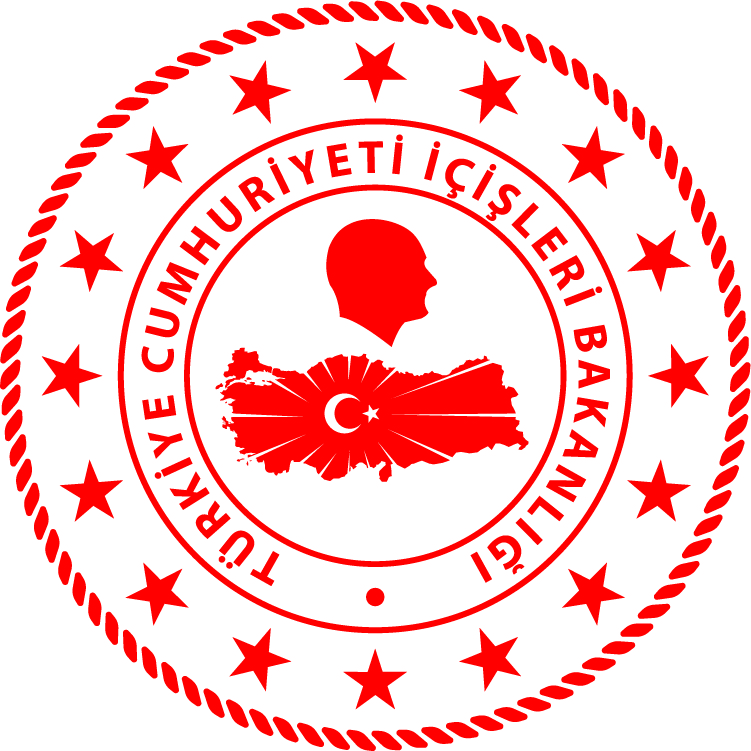 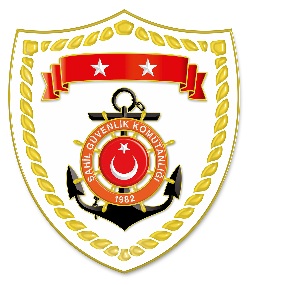 Ege BölgesiS.NoTARİHMEVKİ VE ZAMANOLAYTIBBİ TAHLİYE YAPILAN ŞAHISLARAÇIKLAMA115 Nisan 2021İZMİR/Dikili
00.48Rahatsızlanma1Dikili açıklarında bir ticari gemide kalp krizi şüphesiyle rahatsızlanan 1 şahsın tıbbi tahliyesi gerçekleştirilmiştir.